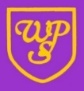 Wibsey Primary SchoolRE Cumulative CurriculumBy the end of Year 6 our pupils will:Know about and understand a range of religions and other world views:They will describe and make connections about different religions and world views;They will explain different belief symbols and actions;They will describe and understand links between stories and other aspects of different communities;Explore questions of belief and meaning:They will understand the challenges of commitment; They will understand the diversity seen within communities;Give a personal response to belief and meaning:They will discuss and present their own views;They will consider how diverse communities can live together.EYFSYear 1Year 2Year 3Year 4Year 5Year 6Faith FocusChristianity IslamChristianity IslamNon-religious approaches to lifeChristianity IslamNon-religious approaches to life Christianity IslamJudaismSikhismNon-religious approaches to lifeChristianity IslamJudaismSikhismNon-religious approaches to lifeChristianity IslamJudaismSikhismNon-religious approaches to lifeChristianity IslamJudaismSikhismNon-religious approaches to lifeStoriesChristianMuslimJewishNon-religiousChristmas – story of the NativityThe Good SamaritanStory of the birth of JesusProphet Muhammad and the CamelStory of Seven New KittensThe Baby Birds (Gill Vaisey)Musa and the Watering HoleThe Prodigal Son Feeding of the 5000Jairus’s daughter Healing of the Blind ManThe Lost SheepAndrocles and the Lion (Aesop’s Fables)Emperor and the Seed Good Samaritan Noah and the ArkStory of ZacchaeusParables: The Sower and the SeedThe Sheep and the GoatsThe Wise and Foolish BuildersThe Man at the Pool of SiloamJewish creation StoryIslamic creation story10 CommandmentsPan PujariSkills  DevelopmentRecallTalk about and noticeRecallTalk about and noticeRespond to questions Talk about ideasRecall and nameRetell and suggest meanings forRecognise similarities and differencesDescribe Explain and suggest reasons forIdentify and describe similarities and differencesDescribe and make linksExplain and give reasons Describe and show understandingExplore and describe similarities and differencesReflect and give examplesDescribe and make linksExplain and give reasons Compare and  identify similarities and differencesReflect and give a personal responseCompare and contrast viewsGive a considered responseExplain a range of options and give reasonsWeigh up different points of view Summarise and apply a range of ideasPupils at Wibsey will be taught to:Pupils at Wibsey will be taught to:Pupils at Wibsey will be taught to:Pupils at Wibsey will be taught to:Pupils at Wibsey will be taught to:Pupils at Wibsey will be taught to:Pupils at Wibsey will be taught to:Pupils at Wibsey will be taught to:Knowledge of Religious Belief and PracticesKnowledge of Religious Belief and PracticesKnowledge of Religious Belief and PracticesKnowledge of Religious Belief and PracticesKnowledge of Religious Belief and PracticesKnowledge of Religious Belief and PracticesKnowledge of Religious Belief and PracticesKnowledge of Religious Belief and PracticesBelievingUnits studied(Syllabus Units)EYFSYear 1Year 2Year 3Year 4Year 5Year 6BelievingUnits studied(Syllabus Units)Which stories and books are special? (1:1)Who brought messages about God and what did they say? (1:5)What did Jesus teach and how did he live? (2.5)What do Christians believe about a good life? (3.3)What do creation stories tell us? (3.4)How do the Five pillars guide Muslims? (4.3) Why are Gurus at the heart of Sikh belief and practice? (4.4)What do Christians believe about the old and new covenants? (5.4)What do Christians believe about Jesus’ death and resurrection? (6.2)NurseryPupils in Nursery will be taught: The story of the Nativity and those behind other celebrations eg Rama and SitaReceptionPupils in Reception will be taught: To compare the stories from different faiths Which stories and books are special?Pupils in Year 1 will be taught:The bible and Qu’ran as special  books to Christians and MuslimsWhat Christians believe about the Bible The composition of the Bible - Old and New Testament What Muslims believe about  the Qu’ran How Christians and Muslims read their Holy Books and treat them To retell and suggest meanings for stories in the Qu’ran:To retell and suggest meanings for stories in the Bible:Who brought messages about God and what did they say?Pupils in Year 1 will be taught:Muslims beliefs about God Christian beliefs about God What a prophet is Stories about prophets from the Old TestamentThe early prophets of Islam God’s promise to NoahProphecies about the birth of Jesus and the story of his birthThe differences between Christian and Muslim beliefs about JesusWhat did Jesus teach and how did he live?Pupils in Year 2 will be taught:Key events in the life of JesusThe Disciples Key events from Jesus’s ministryParables and why Jesus used them The meaning of some parables The story of Easter Christian response to the teachings of Jesus What do Christians believe about a good life?Pupils in Year 3 will be taught:The composition of the BibleThe Bible’s  influences on Christian life.The greatest commandment Definition of a  parable and what they teach about living a good lifeStories from Jesus’s life and what they teach about how to live a good lifeAccounts of Jesus’ healings and what they tell Christians about how to live a good life What do creation stories tell us about our world? Pupils in Year 3 will be taught:The terms ‘creation’ and ‘creator’Christian. Muslim and Sikh beliefs about God as the CreatorCreation stories from different faiths, non-faiths  and beliefsJewish Shabbat and a day of rest for ChristiansIndividual responsibility to looking after the world How do the Five pillars guide Muslims?Pupils in Year 4 will be taught:The origin of Islam What Muslims believe about AllahThe Prophet Mohammad The Five Pillars of Islam and their significance for MuslimsWhy are Gurus at the heart of Sikh belief and practice?Pupils in Year 4 will be taught:What a Guru isThe life of Guru Nanak Guru Nanak’s enlightenment and its significance The values and beliefs Guru Nanak taught Sikh beliefs about God The Mool MantarThe Guru Granth Sahib How Sikhs treat the Guru Granth Sahib and why What do Christians believe about the old and new covenants?Pupils in Year 5 will be taught:Abraham and why he is important to Christians, Jews and Muslims The Abrahamic faithsWhat Muslims and Jews believe about Abraham. Gods covenant with Abraham Moses and God’s covenant with himThe story of the ExodusKing David and God’s covenant with himJesus’s genealogy  The concept of ‘incarnation’ and terms ‘Messiah’ and ‘Saviour’ Gospel narratives of Jesus’ birth - The new covenant between mankind and God through Jesus The communion serviceThe different titles used by and of Jesus What do Christians believe about Jesus’ death and resurrection?Pupils in Year 6 will be taught:The Gospel accounts of Jesus’ death and resurrectionThe significance of  events in the Easter story for Christians Concepts of sacrifice and victory in relation to Jesus’ deathStories after the resurrectionThe Ascension storyThe Story of Pentecost Christian belief in the TrinityThe impact of Pentecost on the lives of Christians End PointsKnowledge of Religious Beliefs and Practices BelievingAt the end of Nursery pupils can:Recognise that different stories are important to different people.At the end of Reception pupils can:Recognise that people have different beliefs.At the end of Year 1 pupils can:Recall who reads the Bible and Qu’ran and explain how they are treated and readRetell a story from the Bible and / or Qu’ran and suggests its meaning to believersName a prophet and recall a story about themExplain why Christians believe Jesus was  a special baby and why they call him the ‘Son of God’ At the end of Year 2 pupils can:Identify key events from Jesus’ life and explain why they are significant / special to Christians  Retell a story from Jesus’s life and a parable he told and explain how they show God’s love and affect how Christians live their livesAt the end of Year 3 pupils can:Explain how the Bible teaches Christians how to live their lives, giving examples from known stories about Jesus and parables he toldRetell a range of creation stories, comparing and making links between them Explain why people of different faiths and world views teach that the world should be cherishedExplain what is meant by ‘spirituality’ and how this is expressedExplain why different symbols are significant / respond thoughtfully to what is shownCompare and contrast Jesus, Mohammad and Moses as leaders, exploring their similarities and differencesExplain how leaders teach through their personal qualities, actions and stories. At the end of Year 4 pupils can:Describe and explain the 5 Pillars of Islam and how believers apply these to their livesExplain why Gurus are at the heart of Sikh belief and practice and show an understanding of Sikh practices relating to the Guru Granth SahibAt the end of Year 5 pupils can:Explain why Islam, Christianity and Judaism are Abrahamic faithsCompare and contrast what Christians believe about one of the old covenants with the new covenant At the end of Year 6 pupils can:Summarise the significance of Jesus’ death and resurrection for Christians using Gospel narratives Demonstrate understanding that Jesus’s death is seen a sacrifice and a way of forgiveness and salvation, showing understanding of these terms Expressing Units StudiedEYFSYear 1How do we celebrate special events? (1:2)What does it mean to belong to a church or mosque? (1:3)Year 2Why and how is new life welcomed? (2:1)How and why do people pray? (2:3)Year 3How do Jews remember God’s covenant with Abraham and Moses? (3:1)Year 4 How are important events remembered in ceremonies? (4:1)Year 5Why are some journeys and places special? (5:1)Year 6 How do Sikhs show commitment? (6:1)How do Jews remember the kings and prophets in worship and life? (6.4)Expressing BeliefPupils in EYFS will be taught: NurseryCelebrate and value cultural, religious and community events and experiencesHindu DiwaliChristmasEid – compare differences and similarities to ChristmasTalk about places that are special to them and their familyReceptionExplore different religious beliefs through resources in provision, sharing personal experiences and performance.EasterChristmasHindu DiwaliCompare and contrast Diwali and Eid to ChristmasExplore places in the local community that are special to different groups of people – the churchHow do we celebrate special events?Pupils in Year 1 will be taught: Celebrations and why people celebrateHarvest Festival as a Christian festivalRamadan and Eid-Ul-Fitr as Muslim festivals Fasting at Ramadan How and why Muslims celebrate Eid-Ul-Fitr What does it mean to belong to a church or mosque?Pupils in Year 1 will be taught: The Church as community of people to which Christians belong The key features of the Church, why they are important and that there are similarities and differences between different churchesWhat happens in the church The key features of the Mosque (Masjid) The role of the ImanChristian and Muslim symbols Prayer at the Mosque and ChurchWhy and how is new life welcomed?Pupils in Year 2 will be taught: How and why the arrival of a new baby is celebrated by peopleHow Christians welcome a new baby – baptism and dedicationThe symbols and objects used in Christian baptism and their meaningHow Muslims welcome a new baby and the meaning of some of the customs that take place after the birth of a babyThe adhanShaving the hairBaby namingThe aqiqahHow and why do people pray?Pupils in Year 2 will be taught: What prayer is and why people prayChristians pray in different waysThe Lord’s PrayerObjects used by  Christians in prayer How Muslims prepare for prayer How Muslims prayThe different objects used by Muslims in prayer How do Jews remember God’s covenant with Abraham and Moses?Pupils in Year 3 will be taught:What it means to keep a promiseCovenant as a  special promise between God and people God’s covenant with Noah -Abraham and why he is important to Jews.The OT covenant with Abraham Why Moses is important to Jews.Moses’ life story The first Pesach How Jews celebrate Pesach The synagogue as a Jewish place of worshipThe RabbiThe TorahHow are important events remembered in ceremonies?Pupils in Year 4 will be taught:How and why Hanukkah and is celebratedThe Menorah Bandi Chor Divas and its significance to Sikhs The story of Guru Hargobind and the release of the prisonersHow and why Hindus celebrate Diwali The story of Rama and SitaLight in festivals of Ancient Civilisations:The symbolisn of light Why are some journeys and places special?Pupils in Year 5 will be taught:What Pilgrimage isKey pilgrimage sites (Islam, Christian, Jewish) on a mapHajj Pilgrimage for MuslimsPilgrimage sites for  Christian The significance of the Golden Temple for Sikhs Why Jerusalem is and why it is important to Jews, Muslims and Christians How do Sikhs show commitment?Pupils in Year 6 will be taught:The concepts of ‘ commitment’ and ‘values’How Sikhs demonstrate commitment Sewa The langar The story of Panj Pujari The Khaksa and the 5K symbols The story of the formation of the Khalsa (Amrit)How do Jews remember the kings and prophets in worship and life?Pupils in Year 6 will be taught: The key beliefs of Jews Why David is significant to JewsDavid’s life story:Psalm 23 and Psalm 67 Persecution and the  story of EstherWhy and how the festival of Purim is celebrated by JewsEnd PointsExpressing BeliefAt the end of Nursery pupils can:Talk about places that are specialTalk about a celebration they have taken part inAt the end of Reception pupils can:Recognise that people have different beliefs and celebrate special times in different ways.Identify simple features of religious life and practiceCan name the cross as a Christian symbolCan express their own experiences and feelings in religious celebrationsTalk about places that are special to members of their community.At the end of Year 1 pupils can:Recall and name some celebrations that are important to believers, explain why they are important and how they are celebrated Identify the similarities and differences between the Church and Mosque and what happens thereAt the end of Year 2 pupils can:Identify similarities and differences in welcoming ceremonies for babiesRecognise the different ways that Muslims and Christians pray and Identify the similarities and differences At the end of Year 3 pupils can:Retell some Jewish stories and explain why they are importantExplain how and why Jews remember God’s covenant with Moses at PesachAt the end of Year 4 pupils can:Describe different celebrations from across different faiths, identifying the reasons for each one and making links between themExplain how light is symbolic and why it is a significant symbol to many different religions and non-religious peopleAt the end of Year 5 pupils can:Identify the features of, and explain the similarities and differences, of pilgrimages for different faith groups Explain why Jerusalem is significant for different religionsAt the end of Year 6 pupils can:Summarize features of Sikh beliefs, practices and symbols, considering the meanings behind themDescribe and explain how and why different festivals are celebrated making links and drawing comparisonsSummarise key beliefs for Jews including Shema and describe how these affect lives todayLiving: How Religious Belief influences Ethics and MoralityLiving: How Religious Belief influences Ethics and MoralityLiving: How Religious Belief influences Ethics and MoralityLiving: How Religious Belief influences Ethics and MoralityLiving: How Religious Belief influences Ethics and MoralityLiving: How Religious Belief influences Ethics and MoralityLiving: How Religious Belief influences Ethics and MoralityLiving: How Religious Belief influences Ethics and MoralityLivingEYFSYear 1How and why do we care for others?Year 2How can we make good choices?How can we look after the planet?Year 3What is spirituality and how do people experience this?Who can inspire us?Year 4 What faiths are shared in our community?Year 5What values are shown in codes for living?Should we forgive others?Year 6 How does growing up bring responsibility?LivingNurseryPupils in Nursery will be taught: They are in the Wibsey Nursery community and be given some jobs of responsibility for others eg preparing snack To follow the Nursery rules and understand why they are importantTo consider how others are feeling ReceptionPupils in Reception will be taught: Think about their own feelings and compare them with the feelings of othersTo show care for othersHow and why do we care for others?Pupils in Year 1 will be taught: The importance of relationships with others are important The importance of caring  Why Christians care for othersWhy Muslims care for others How Christians and Muslims show care How can we make good choices?Pupils in Year 2 will be taught: The importance of rules and the consequence of not following themThe story of the 10 Commandments Christian stories about choiceThe 5 Pillars of Islam Moral stories from different faithsHow can we look after the planet?Pupils in Year 2 will be taught: The meaning of creationCreation stories from different faiths of CreationThe Big Bang TheoryThe importance of caring  for the planetGroups who campaign for caring for the planet and its resourcesWhat is spirituality and how do people experience this?
Pupils in Year 3 will be taught: ‘Spirituality’ and its expression through worship, prayer and musicMuslim expressions of spiritualitySymbols and their meaningsThe use of the arts to express beliefHow music is used to inspire believers Who can inspire us?
Pupils in Year 3 will be taught:What makes a good leader Jesus as a role model and inspiration The prophet Mohammad as a role-model and an inspiration Moses as a good leader and inspirationHow Christians follow JesusHow Muslims follow the example of the  Prophet MohammadInspirational people now and in the pastWhat faiths are shared in our community?Pupils in Year 4 will be taught: The concept of belongingThe different faiths that are found in the UK and those that are represented locally An understanding ‘diversity’ Similarities and differences between different places of worship / faiths within the communityKey features and purposes of a mosque including Ummah The term ‘denomination’ within Christianity  The similarities and differences between different denominations in the local areaThe work of local churches and religious groups within the community What values are shown in codes for living?Pupils in Year 5 will be taught: Morals and values and ‘a code for living’ Christian teaching about values and behaviour:The teaching of the Prophet (Hadiths) and his influence on the values/ behaviours of Muslims‘Commands’ from the Surah The Jewish principles of Tikkum OlamShared human moral values (humanist codes for living)Peace and peace keeping organisations Should we forgive others?Pupils in Year 5 will be taught: Reconciliation and forgivenessStories Jesus told about forgivenessStories about Jesus demonstrating forgivenessThe importance of  confession to Christians and its link to forgivenessPractical examples off forgivenessHow does growing up bring responsibility?Pupils in Year 6 will be taught: ‘Rites of Passage’ Rites of Passage ceremonies – what happens, promises, beliefs and responsibilitiesChristian BaptismAmrit Bar Muitzvah):End PointsReception – ELG
Know some similarities and differences between different religious and cultural communities in this country, drawing on their experiences and what has been read in classAt the end of Year 1 pupils can:Express ideas about how to care for others and explain how and why Christians and Muslims show care for othersAt the end of Year 2 pupils can:Explain why rules are important in helping live together co-operatively Recall and identify the similarities and differences between Christian and Muslim religious rulesRecall, compare and contrast different creation stories At the end of Year 3 pupils can:Describe how ‘spirituality’ is expressed and compare and contrast how different faith groups express spirituality At the end of Year 4 pupils can:Identify and describe some differences and similarities between local faith groups, and denominations, drawing links with their work in the local communityAt the end of Year 5 pupils can:Describe similarities between the codes for living used by Christians and Muslims and one other groupExplain and give reasons for the challenges of forgiveness and reconciliation and the problems of conflictAt the end of Year 6 pupils can:Describe and understand the rights and responsibilities that come with growing up and provide a personal response to the challenges it bringsCompare a range of religious approaches to rites of passage and show understanding of the importance of these ceremoniesVocabularyCelebrationChurch
DifferentCareFaith BeliefMuslim Christian Bible Qu’ranOld / New TestamentChurch Mosque ProphetCareJesus  MohammadRamadanEid-Ul-FitrIslam  ChristianityReligionNon-religiousParable  MoralEaster Prayer / prayBaptism   Creation StoryChoice CommandmentCreationJew / JewishSikhPromiseCovenantPesachRabbi  TorahSpiritualityInspirationLeaderGuruMool MantarGuru Granth SahibHanukkahMenorahDiwaliSymbolismCommunityDiversityDenominationAbrahamic FaithIncarnationPilgrimageHajjGolden TempleJerusalemForgivenessReconciliationConfessionMoral   ValueHumanistDeath / resurrectionGospels SacrificeAscensionPentecost TrinityThe 5 Ks’sThe KhalsaPurimResponsibilityRite of PassageBar MitzvahCore Learning ExperiencesTake part in NativityReception – Visit to the churchExplore religious festivals through provision and role playVisit to a Mosque and ChurchTake part in NativityTake part in Easter presentation Visit to a synagogueVisit to two different denominations within the local areaVisit to a GurdwaraVisit by a Sikh Visit of a Muslim to talk about their experiences on Hajj